Review – Chapter 6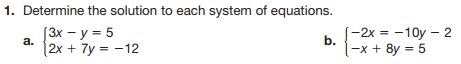 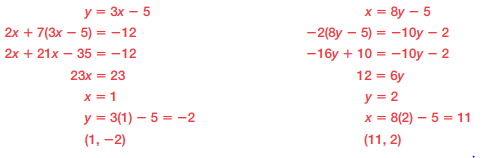 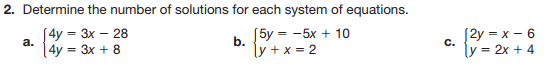 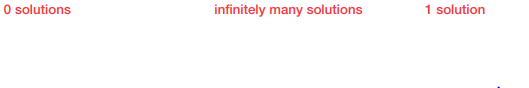 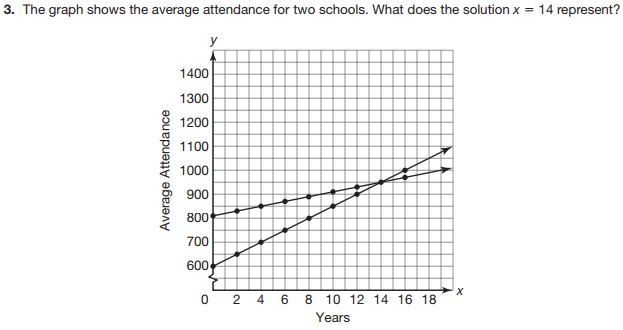 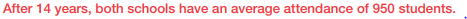 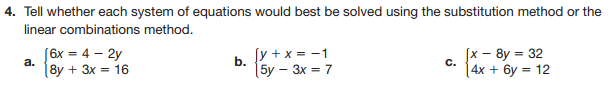 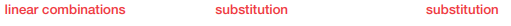 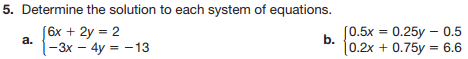 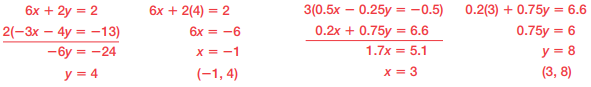 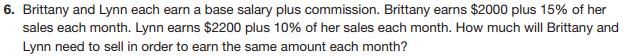 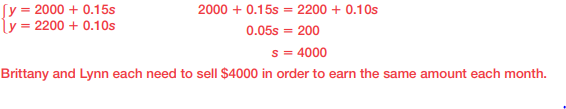 